IMIĘ NAZWISKOStopień naukowy/zawodowyAfiliacja: oficjalna nazwa angielskae-mail:tytuł artykułutyuł angielskiStreszczenieTekst streszczenia powinien zawierać się maksymalnie w 500 znakach ze spacjami. Streszczenie w obu wersjach językowych powinno stanowić syntetyczny abstrakt pełniący rolę informacji na temat problematyki badawczej, głównego założenia pracy lub jej wyników. Oba elementy, wraz ze słowami kluczowymi powinny zmieścić się na pierwszej (tytułowej) stronie artykułu. Zasadnicza część pracy powinna rozpoczynać się od następnej stronySłowa kluczowe: 3-6 słów kluczowych, podanych w alfabetycznej kolejności ABSTRAcTWersja angielska streszczenia.Key words: 3-6 słów kluczowych, podanych w alfabetycznej kolejności 1. informacje ogólnePoprawie przygotowany artykuł powinien składać się z tekstu w języku polskim oraz jego pełnego tłumaczenia w języku angielskim.W pierwszym rozdziale należy zastosować podrozdziały:Cel pracy 
metody
zakres
przegąd literatury lub inna ekwiwalentna struktura tekstowa prezentująca warsztat naukowy stosowny do specyfiki prezentowanych badań.Objętość całego artykułu nie powinna przekraczać 30 000 znaków (15 000 PL + 15 000 ANG.).(W uzasadnionych przypadkach możliwa jest publikacja materiału przekraczającego powyższą objętość. Dotyczy szczególnie materiałów archiwalnych. Decyzja odnośnie publikacji należy do Redakcji).Całość (wraz z ilustracjami, stroną tytułową i bibliografią) powinna zajmować parzystą ilość stron.Elementy graficzne takie jak ilustracje, schematy i fotografie powinny być umieszczone po polskiej i przed angielską częścią z podpisami w obu językach.Proszę nie stosować:-dodatkowych enterów pomiędzy akapitami,-twardych spacji (spacja niełamiąca, spacja niełamliwa, spacja niepodzielna),-podziałów na strony i sekcje – są one predefiniowane w niniejszym schemacie,-miękkich enterów (wymuszonych podziałów wiersza w ramach akapitu).2. Format cytowaniaW czasopiśmie obowiązuje tzw. harvardzki format cytowania. Cytowania dosłowne powinny być wprowadzone za pomocą pochyłego pisma (bez cudzysłowów) zakończone odwołaniem do pozycji bibliograficznej:(Kowalski, 2018, s. 189)  wersja anglojęzyczna: (Kowalski, 2018, p. 189). Jeżeli autorów jest dwóch lub trzech: (Kowalski, Nowak i Wiśniewski, 2018, s. 189). Jeżeli jest więcej niż trzech autorów: (Kowalski i in., 2017, s, 189) (Kowalski et al, 2017, p, 189)Jeżeli nie ma autora:  (Tytuł pracy, 2018, ss. 189-201).Jeżeli przytraczane są działa jednego autora z jednego roku: (Kowalski, 2018a, s. 189) (Kowalski, 2018b, s. 56)Jeżeli cytowanie odnosi się do już cytowanego materiału w innym źródle: (Kowalski, 2000, cytowany w Nowak, 2018, p. 189) (Kowalski, 2000, cited in Nowak, 2018, p. 189)Te same zasady dotyczą  myśli przytaczanych z innych dzieł ale nie będącymi cytatami dosłownymi (parafrazy). Szczegółowy sposób wprowadzania odniesień bibliograficznych podano w poniższej tabeli.Źródła internetowe muszą być wykazane w bibliografii, z określeniem adresu www, nazwy autora tekstu lub instytucji oraz datą dostępu do źródła (patrz poniższa tabela)..Lista dzieł referencyjnych (References) musi znajdować się na osobnej stronie, na końcu artykułu. Musi być przygotowana w alfabetycznym porządku wg nazwisk autorów, lub w wypadku gdy takowi nie występują wg tytułu pracy. Należy wyszczególnić wszystkie dzieła wykorzystane w pracy lub służące jej powstaniu. Lista powinna być numerowana.3. UKŁAD TEKSTUZaleca się stosowanie rozdziałów i/lub śródtytułów (przygotowane stosowane style w zakładce „style”).Na początku powinien znajdować się wstęp zawierający wprowadzenie do tematyki z celem artykułu i aktualnymi badaniami dotyczącymi problematyki badań (literatura przedmiotu). Artykuł powinien kończyć się konkretnymi wnioskami oraz podsumowaniem. Artykuły niespełniające warunków formatowania nie będą przyjmowane do recenzji. Cały artykuł (wraz ze stroną tytułową, tekstem w języku polskim i angielskim, z ilustracjami, bibliografią i informacją o autorze) powinien mieć PARZYSTĄ ILOŚĆ STRON. 4.Formatowanie tekstuDo formatowania tekstu dokumentu używamy WYŁĄCZNIE predefiniowanych stylów użytkownika, które są dostępne z bocznego okna Style i Formatowanie. Dostęp możliwy jest także z menu górnego „Style”.Aby poprawienie sformatować tekst najlepiej otworzyć niniejszy szablon w jednym oknie. W drugim otworzyć autorski. Następnie kopiować poszczególne elementy tekstu w odpowiadające im miejsca w tym szablonie. Kolejnym krokiem jest nadanie skopiowanym elementom tekstu stosownych stylów z wspomnianej palety predefiniowanych stylów (rozpoczynają się od  1_TEKA…). Zawierają one wszystkie zasady formatowania dokumentu (czcionki, akapity, itp.). Włączanie predefiniowanych stylów użytkownika w MsWord wersja starsza niż 2003 (.doc): w górnym menu wybrać: Format → Style i Formatowanie. Włączanie w MsWord nowszej niż 2003 (.docx): na wstążce Narzędzia Główne rozwinąć okno Style Odpowiedni format najwygodniej nadać ustawiając kursor w wybranym akapicie, a następnie naciskając właściwy przycisk z paska narzędziowego Style i Formatowanie.5.wstawianie ilustracjiMateriały graficzne należy umieszczać w predefiniowanych tabelach. Redakcja zastrzega sobie prawo do modyfikacji lokalizacji materiałów graficznych w tekście z przyczyn edytorskich. Powyżej przedstawiono możliwość wstawiania tabel i obrazów w pełnej szerokości strony. Redakcja dopuszcza ilustracje barwne oraz monochromatyczne. Materiał graficzny powinien być dobrej jakości (rozdzielczość tyuł angielskiAnglojęzyczna wersja artykułu. XXXXXXXXXXXXXXXXXXXXXXXXXXXXXXXXXXXXXXXXXXXXXXXXXXXXXXXXXXXXXXXXXXXXXXXXXXXXXXXXXXXXXXXXXXXXXXXXXXXXXXXXXXXXXXXXXXXXXXXXXXXXXXXXXXXXXXXXXXXXXXXXXXXXXXXXXXXXXXXXXXXXXXXXXXXXXXXXXXXXXXXXXXXXXXXXXXXXXXXXXXXXXXXXXXXXXXXXXXXXXXXXXXXXXXXXXXXXXXXXXXXXXXXXXXXXXXXXXXXXXXXXXXXXXXXXXXXXXXXXXXXXXXXXXXXXXXXXXXXXXXXXXXXXXXXXXXXXXXXXXXXXXXXXXXXXXXXXXXXXXXXXXXXXXXXXXXXXXXXXXXXXXXXXXXXXXXXXXXXXXXXXXXXXXXXXXXXXXXXXXXXXXXXXXXXXXXXXXXXXXXXXXXXXXXXXXXXXXXXXXXXXXXXXXXXXXXXXXXXXXXXXXXXXXXXXXXXXXXXXXXXXXXXXXXXXXXXXXXXXXXXXXXXXXXXXXXXXXXXXXXXXXXXXXXXXXXXXXXXXXXXXXXXXXXXXXXXXXXXXXXXXXXXXXXXXXXXXXXXXXXXXXXXXXX……...REFERENCESKowalski, K. (2018) Tytuł książki, wydanie 3. Kraków: Nazwa wydawnictwa,Kowalski, K. ‘Tytuł artykułu’, Tytuł czasopisma, 53(8)2018, s.70-81,Nowak, A. (2018) Tytuł książki. E-book library [online]. Dostęp poprzez: https://www.nazwastrony.pl, DOI, (Dostępne: 07. stycznia 2019),.Tab. 1.Sposób pracowania odniesień bibliograficznych Oprac. Redakcja Tab. 1.Sposób pracowania odniesień bibliograficznych Oprac. Redakcja Odwołanie do książki Kowalski, K. (2018) Tytuł książki, wydanie 3. Kraków: Nazwa wydawnictwa.Odwołanie do monografii wieloautorskiejKowalski, K (red.) (2015) Tytuł monografii wieloautorskiej, Kraków: Nazwa wydawnictwa Odwołanie do rozdziału w monografii woeloautorskiejKowalski, K. (2015) ‘Tytuł rozdziału ’ w Nowak A. (red.)  Tytuł monografii  wieloautorskiej, Kraków: Nazwa wydawnictwa ss. 340-350.Odwołanie do książki elektronicznejKowalski, K., Nowak, A. (2018) Tytuł książki. E-book library [online]. Dostęp poprzez: https://www.nazwastrony.pl, DOI, (Dostępne: 07. stycznia 2019)
(UWAGA: należy podać pełny adres URL oraz zastosować hiperłącze)Odwołanie do artykułu w czasopiśmie naukowymKowalski, K. ‘Tytuł artykułu’, Tytuł czasopisma, 53(8)2018, ss.70-81.Odwołanie do artykułu w czasopiśmie naukowym onlineKowalski, K. ‘Tytuł artykułu’, Tytuł czasopisma, 53(8)2018 [online] Dostępne poprzez:  https://www.nazwastrony.pl, DOI, (Dostępne: 07. stycznia 2019) 
(UWAGA: należy podać pełny adres URL oraz zastosować hiperłącze)Odwołanie strony internetowejKowalski, K. (2018) Tytuł publikacji  [Online]. Dostępne poprzez: https://www.nazwastrony.pl (Dostępne: 07. stycznia 2019) 
(UWAGA: należy podać pełny adres URL oraz zastosować hiperłącze) Tab. 2 .XXXXXXXX Oprac. XXXXXXXXTab. 2 .XXXXXXXX Oprac. XXXXXXXXTab. 2 .XXXXXXXX Oprac. XXXXXXXX. 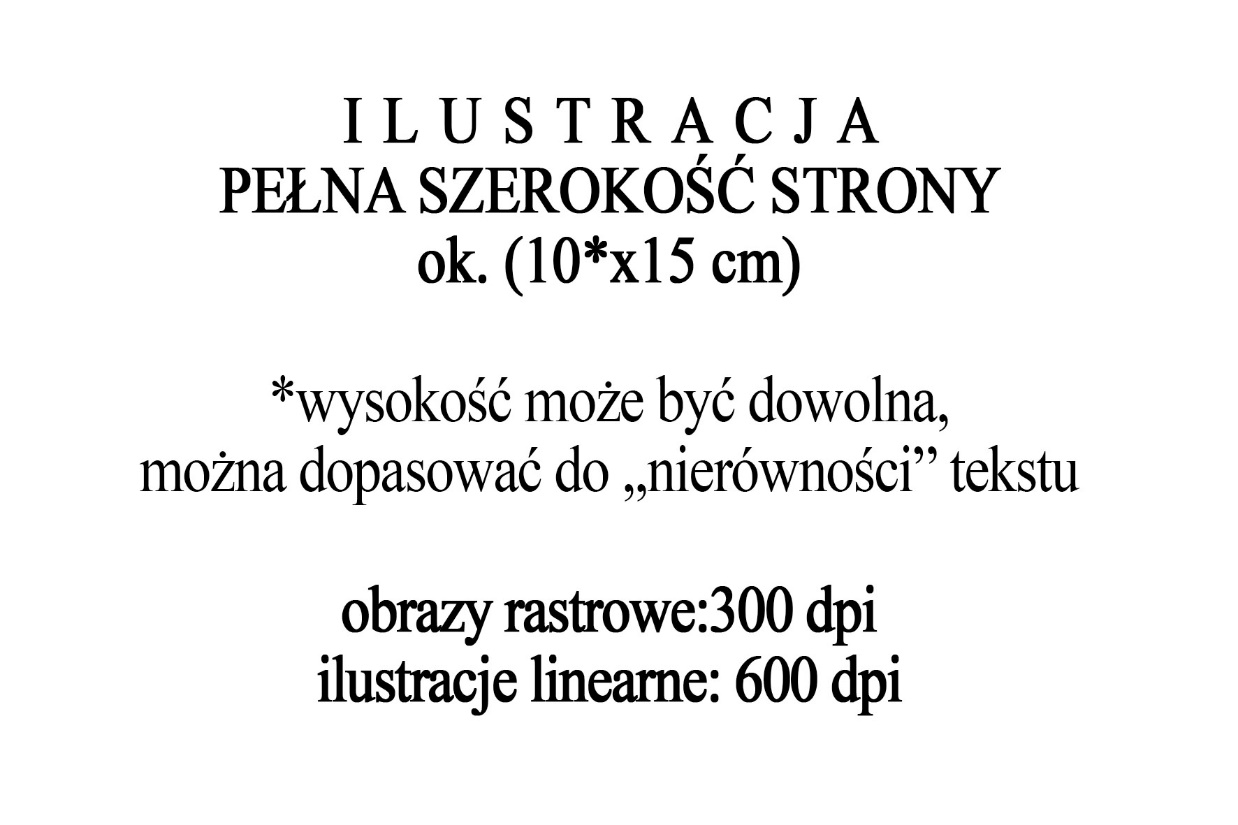 Il. 1. Rozmieszczenie ilustracji w jednej szpalcie. Źródło ilustracji lub autorIll. 1. Podpis w języku angielskim.Il. 2. Rozmieszczenie ilustracji w jednej szpalcie. Źródło ilustracji lub autorIll. 2. Podpis w języku angielskim.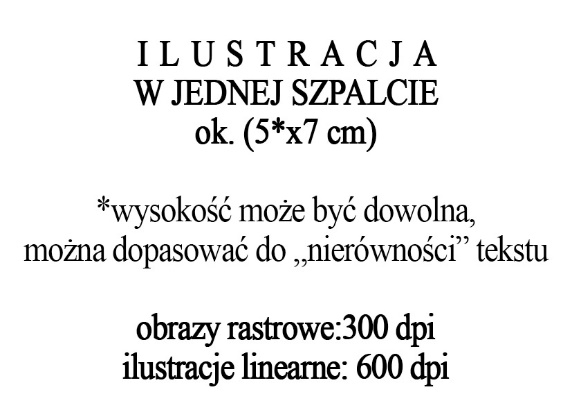 Il. 3. Rozmieszczenie ilustracji w jednej szpalcie. Źródło ilustracji lub autorIll. 3. Podpis w języku angielskim.Il. 4. Rozmieszczenie ilustracji w jednej szpalcie. Źródło ilustracji lub autorIll. 4. Podpis w języku angielskim.